§14021.  General qualificationsThis section governs the application for licensure under this chapter.  [PL 1999, c. 185, §5 (NEW).]1.  Application.  The applicant must submit a properly completed application on forms furnished by the board, together with a required fee as set under section 14012‑A.[PL 2005, c. 262, Pt. D, §3 (AMD).]2.  Age.  The applicant must be at least 18 years of age at the time of application.[PL 1999, c. 185, §5 (NEW).]3.  Residence.  The applicant shall provide evidence of the applicant's legal residence.[PL 1999, c. 185, §5 (NEW).]4.  High school.  The applicant must be a high school graduate or hold an equivalency certificate.[PL 1999, c. 185, §5 (NEW).]5.  Reputation.  The applicant must have a good reputation for honesty, truthfulness, fair dealing and competency.[PL 2013, c. 217, Pt. J, §6 (AMD).]6.  Other.  The applicant shall comply with other requirements that may be prescribed by the board from time to time.[PL 1999, c. 185, §5 (NEW).]7.  Fingerprinting.  In accordance with standards adopted by the appraiser qualifications board, an applicant shall submit a set of the applicant's fingerprints, taken by a law enforcement officer, and any other information necessary for a statewide and nationwide criminal history record check to be completed by the Department of Public Safety, State Bureau of Identification and the Federal Bureau of Investigation, commencing at the time determined by the appraiser qualifications board.  All costs associated with the criminal history record check are the responsibility of the applicant and must be submitted with the fingerprints.  Criminal history records provided to the board of real estate appraisers are confidential and may only be used to determine an applicant's eligibility for licensure.  The subject of a Federal Bureau of Investigation criminal history record check may obtain a copy of a criminal history record check by following the procedures outlined in 28 Code of Federal Regulations, Sections 16.32 and 16.33.  The subject of a state criminal record check may inspect and review criminal history record information pursuant to Title 16, section 709.[PL 2013, c. 547, §1 (NEW); PL 2013, c. 547, §19 (AFF).]SECTION HISTORYPL 1999, c. 185, §5 (NEW). PL 2005, c. 262, §D3 (AMD). PL 2007, c. 402, Pt. GG, §9 (AMD). PL 2013, c. 217, Pt. J, §6 (AMD). PL 2013, c. 547, §1 (AMD). PL 2013, c. 547, §19 (AFF). The State of Maine claims a copyright in its codified statutes. If you intend to republish this material, we require that you include the following disclaimer in your publication:All copyrights and other rights to statutory text are reserved by the State of Maine. The text included in this publication reflects changes made through the First Regular and Frist Special Session of the 131st Maine Legislature and is current through November 1, 2023
                    . The text is subject to change without notice. It is a version that has not been officially certified by the Secretary of State. Refer to the Maine Revised Statutes Annotated and supplements for certified text.
                The Office of the Revisor of Statutes also requests that you send us one copy of any statutory publication you may produce. Our goal is not to restrict publishing activity, but to keep track of who is publishing what, to identify any needless duplication and to preserve the State's copyright rights.PLEASE NOTE: The Revisor's Office cannot perform research for or provide legal advice or interpretation of Maine law to the public. If you need legal assistance, please contact a qualified attorney.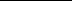 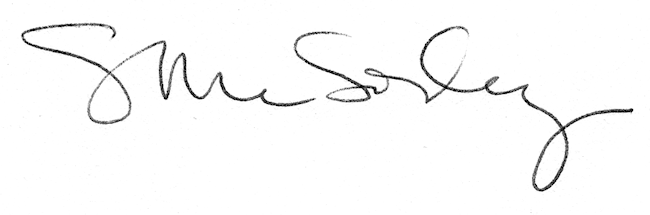 